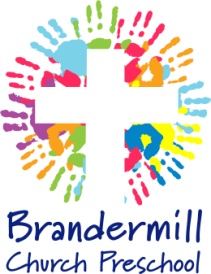 Hi Parents,We are placing an order for t-shirts with our new logo! T-shirts are $10 each. The logo will be white on the navy and red shirts, and blue on the yellow shirts.Sizes available: 2T, 3T, 5T, and Youth XS.  (Samples are in my office if you would like to see them.)Colors available: Navy, Red, and YellowName: ___________________________Teacher: _____________________Size: ____________  Color: ____________ Check# or Cash ___________Please make checks out to Brandermill Church Preschool. Thank you!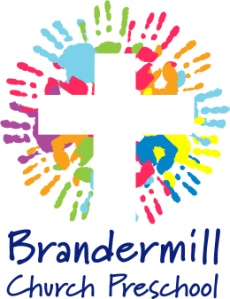 Hi Parents,We are placing an order for t-shirts with our new logo! T-shirts are $10 each. The logo will be white on the navy and red shirts, and blue on the yellow shirts.Sizes available: 2T, 3T, 5T, and Youth XS.  (Samples are in my office if you would like to see them.)Colors available: Navy, Red, and YellowName: ___________________________Teacher: _____________________Size: ____________  Color: ___________   Check# or Cash ___________Please make checks out to Brandermill Church Preschool. Thank you!